Infirmier(e) en Gériatrie
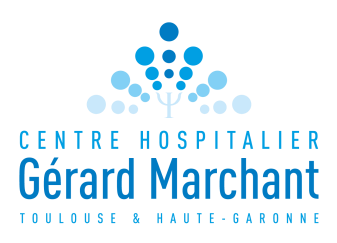 Le CH Gérard Marchant de TOULOUSE recrute un infirmier(e) en Gériatrie à temps plein à pourvoir immédiatement pour  Missions :- Accueillir les patients souffrant de troubles psychiatriques, en tenant compte du contexte des mesures d'hospitalisation sous contraintes de la Loi de 2011.- Participer au recueil d'informations cliniques, contribuer à l'élaboration du diagnostic, à l'orientation, la mise en œuvre de soins thérapeutiques, en fonction des besoins du patient, à partir du projet de soin personnalisé.- Dispenser des soins infirmiers relevant du rôle propre, du rôle prescrit et du rôle en collaboration- Mesurer et recueillir les paramètres poids taille TA, Pulsations, Douleur - Accompagner les patients dans leur autonomie ou dépendance dans les activités de la vie quotidienne et activités plus complexes- Recueillir des données cliniques.- Participer aux différentes réunions de travail- Transmettre les informations orales et écrites dans le Dossier patient informatiséCompétences et qualités requises :Réaliser ou contrôler les soins d'hygiène, de confort et apporter une aide au patient (lever, marche, soins post opératoires...)Surveiller l'état clinique du patient (constantes, fonctions d'élimination, comportement, ...) et informer l'équipe soignante/médicale sur l'évolution de l'état cliniqueRéaliser les soins infirmiers, communiquer avec le patient (ressenti, douleur, ...) et actualiser le dossier de soins infirmiers (incidents, modifications d'état clinique, ...)Organiser le plan de soins infirmiers selon les besoins des patients et préparer le chariot de soins ou la trousse médicaleCerner l'état du patient (clinique, psychologique) et consigner les informations recueillies dans le dossier médicalModalités de recrutement :Grade d’infirmière (catégorie A)CDD : 3 mois renouvelableDiplôme d’Infirmier – Expérience 2 ans exigéHoraire de travail : 37h30 horaire normauxRémunération selon grille de la fonction publique hospitalière : Entre 2138.37€ Brut/mois.Les candidatures doivent être adressées à :secretariat.drh@ch-marchant.fr